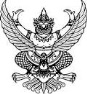 บันทึกข้อความส่วนราชการ  โรงเรียนตะกั่วป่า“เสนานุกูล”ที่.............................................................				วันที่  …………………………………….เรื่อง  ขออนุมัติใช้เงินเรียน   ผู้อำนวยการโรงเรียนตะกั่วป่า “เสนานุกูล”	ด้วย …………………………………………......……..ตำแหน่ง............................… ปฏิบัติหน้าที่หัวหน้างาน/โครงการ.................................. ………………………………………สังกัดฝ่าย....................................................ได้รับมอบหมายให้ดำเนินงาน/โครงการ ตามแผนงานที่.................... โครงการ......................................................... กิจกรรม ..........................................................  เพื่อ................................................................. ขออนุมัติใช้เงินเพื่อเป็นค่าใช้จ่าย ดังนี้ เงินงบประมาณ  ประเภท .................................................... เงินนอกงบประมาณ  ประเภทเงินอุดหนุน  รายการ  ค่าใช้จ่ายในการจัดการเรียนการสอน	 เงินกิจกรรมพัฒนาผู้เรียน            อื่นๆ ระบุ........................................... เงินนอกงบประมาณ ประเภทเงินรายได้สถานศึกษา  เงินบำรุงการศึกษา  วิทย์ – คณิต   MEP	 เงินรายได้อื่น .............................................................................................................ได้รับจัดสรร ........................ บาท  ใช้ไปแล้ว ....................   คงเหลือ ..................... บาท เบิกครั้งนี้ ....................บาท คงเหลือ ............... บาท จึงเรียนมาเพื่อโปรดพิจารณาอนุมัติให้ใช้เงิน ตามประเภทเงินและหมวดเงินดังกล่าวข้างต้นและโปรดแจ้งให้ผู้เกี่ยวข้องดำเนินการในส่วนที่เกี่ยวข้องต่อไป							ลงชื่อ.......................................................ผู้ขอใช้							       ( ..................................................)							ตำแหน่ง ..................................................ที่รายการจำนวนหน่วยราคาต่อหน่วยรวมเงินหมายเหตุความเห็นหัวหน้ากลุ่มสาระ/โครงการ/งาน.........................................ความเห็นรองผู้อำนวยการฝ่ายบริหารงาน.....................................................................................................................................................................................................................................................................               ลงชื่อ                    ลงชื่อ                      (..........................................................)ตำแหน่ง..........................................................                       (..........................................................)ตำแหน่ง..........................................................ความเห็นรองผู้อำนวยการฝ่ายบริหารงานแผนงานและงบประมาณ..........................................................................................................ความเห็นผู้อำนวยการโรงเรียนตะกั่วป่า “เสนานุกูล” อนุมัติ             ไม่อนุมัติ ...........................................................................................................………………………………………………………………………………………………               ลงชื่อ                      (นางสาวนพสโรชา สุขทองแก้ว)            ตำแหน่ง รองผู้อำนวยการโรงเรียนตะกั่วป่า “เสนานุกูล”                    ลงชื่อ                             (นางวรอิศรา  พรหมภัทร)                         รองผู้อำนวยการ รักษาการในตำแหน่ง                   ผู้อำนวยการโรงเรียนตะกั่วป่า “เสนานุกูล”